Zion Youth – On Sunday, November 10th the Zion youth will host Bible Trivia and hymn sing with the residents at Mother Hull home at 2:00 pm.  Plan to attend and bring a friend!Installation – TODAY, Trinity Lutheran of Amherst is hosting a service of installation and reception for Rev. Quintin Cundiff at 5:00 pm at the church located at 107 Cherry Street, Amherst.  All are invited and welcome to attend.Zion’s Mission Projects - The 4th Quarter missions are being collected for church work student support.  Current church work students are Abigail DeLoach and Taylor Zehendner both at CUNE.  If you feel lead to support this mission please use a special mission envelope located in the narthax and clearly mark your envelope number and place in the offering plate.  Thank you for your support of these missions.  School NewsSave your Apple Market receipts dated September 1, 2019 – March 2, 2020 and turn them into the office for the school to earn FREE rewards.Pie are due tomorrow Monday, October 28th.  If you still need to order a pie for your holiday gatherings or just to enjoy please find a school student or contact the office.The school carnival will be held Saturday, November 2nd from 1:00-4:00pm.  The congregation is welcome to join us for fun games and food.Zion will be holding a Veterans’ Day program on Monday, November 11th at 2:00 pm.  Everyone is welcome to attend.Give Where You Live will be held December 5, 2019.  Zion will participate again this year.  Online giving day will be December 5th from midnight to midnight.  If you wish to donate other than online you may drop your donation off during regular office hours at the church/school office.Rev. 14:6 – “Then I saw another angel flying directly overhead, with an eternal gospel to proclaim to those who dwell on earth.” During the Reformation this text was used to refer to Luther’s ministry and the Lutheran message: we have an eternal Gospel to proclaim. Christ has freed us from our sins without any works on our part. We are saved by grace alone. And, ironically enough, Luther said this should make him the “apostle of works” because once we are freed by grace, we are truly free to serve God in works that flow from thankfulness and praise.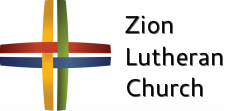 Announcements – October 27, 2019Thou shalt silence your cell phone during worship.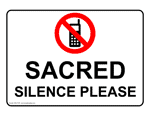 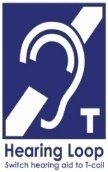 Our sanctuary has a HEARING LOOP.  Please switch hearing aids to T-coil mode.  We have 2 headsets and receivers for use by those without hearing aids. Ask an usher for assistance. Forgot your offering?  Don’t have your checkbook or cash? Today or any day you can visit our website at zionkearney.com and click on the “giving” tab.  Or, text “zionkearney” (one word) to 77977.  You’ll receive a text back with instructions to start giving.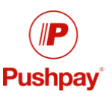 For Your Safety and Security - all exterior doors are locked 15 minutes after the church service begins.  If you are running late please go to the west door for access to the sanctuary.Thank You – to the adult choir for sharing the beautiful music during the offering this morning.  Thank you to Jamie Nikodym, Amy Tonniges, and Zach DeLoach for the brass accompaniment.Radio Broadcast and Flowers – Zion is in need of radio broadcast sponsors.  Please consider sponsoring a radio broadcast, several families can sponsor together, or providing altar flowers to beautify the sanctuary.  The sign up sheet is on the board across from the mailboxes.  There are several open dates.  Sign up today!  The 2020 sheets are up, so sign up early to get your date!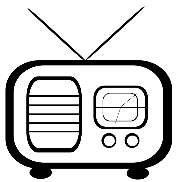 Zion Security Team – If you are interested in building and ground security you are welcome to attend the Zion security exploratory meeting on Tuesday, October 29 at 7:00 pm.Thanksgiving Meal – The Mary Martha Guild invites all members of Zion to join them as we give thanks to God for all that He has done.  Make plans to join us for the Family Thanksgiving Dinner to be held, Sunday, November 17th at 11:30a in the gym.  Mary Martha will provide the turkey, dressing, potatoes, gravy, green bean casserole, dinner rolls, salads, desserts, drinks, and table service.  Come join us as we give thanks.  A free will offering will be taken with the proceeds going to support Zion students studying for full time church work.  The students are Abigail DeLoach and Taylor Zehendner.Daylight Savings Time - ends next Sunday, November 3rd.Zion Youth – On Sunday, November 10th the Zion youth will host Bible Trivia and hymn sing with the residents at Mother Hull home at 2:00 pm.  Plan to attend and bring a friend!Installation – TODAY, Trinity Lutheran of Amherst is hosting a service of installation and reception for Rev. Quintin Cundiff at 5:00 pm at the church located at 107 Cherry Street, Amherst.  All are invited and welcome to attend.Zion’s Mission Projects - The 4th Quarter missions are being collected for church work student support.  Current church work students are Abigail DeLoach and Taylor Zehendner both at CUNE.  If you feel lead to support this mission please use a special mission envelope located in the narthax and clearly mark your envelope number and place in the offering plate.  Thank you for your support of these missions.  School NewsSave your Apple Market receipts dated September 1, 2019 – March 2, 2020 and turn them into the office for the school to earn FREE rewards.Pie are due tomorrow Monday, October 28th.  If you still need to order a pie for your holiday gatherings or just to enjoy please find a school student or contact the office.The school carnival will be held Saturday, November 2nd from 1:00-4:00pm.  The congregation is welcome to join us for fun games and food.Zion will be holding a Veterans’ Day program on Monday, November 11th at 2:00 pm.  Everyone is welcome to attend.Give Where You Live will be held December 5, 2019.  Zion will participate again this year.  Online giving day will be December 5th from midnight to midnight.  If you wish to donate other than online you may drop your donation off during regular office hours at the church/school office.Rev. 14:6 – “Then I saw another angel flying directly overhead, with an eternal gospel to proclaim to those who dwell on earth.” During the Reformation this text was used to refer to Luther’s ministry and the Lutheran message: we have an eternal Gospel to proclaim. Christ has freed us from our sins without any works on our part. We are saved by grace alone. And, ironically enough, Luther said this should make him the “apostle of works” because once we are freed by grace, we are truly free to serve God in works that flow from thankfulness and praise.Announcements – October 27, 2019Thou shalt silence your cell phone during worship.Our sanctuary has a HEARING LOOP.  Please switch hearing aids to T-coil mode.  We have 2 headsets and receivers for use by those without hearing aids. Ask an usher for assistance. Forgot your offering?  Don’t have your checkbook or cash? Today or any day you can visit our website at zionkearney.com and click on the “giving” tab.  Or, text “zionkearney” (one word) to 77977.  You’ll receive a text back with instructions to start giving.For Your Safety and Security - all exterior doors are locked 15 minutes after the church service begins.  If you are running late please go to the west door for access to the sanctuary.Thank You – to the adult choir for sharing the beautiful music during the offering this morning.  Thank you to Jamie Nikodym, Amy Tonniges, and Zach DeLoach for the brass accompaniment.Radio Broadcast and Flowers – Zion is in need of radio broadcast sponsors.  Please consider sponsoring a radio broadcast, several families can sponsor together, or providing altar flowers to beautify the sanctuary.  The sign up sheet is on the board across from the mailboxes.  There are several open dates.  Sign up today!  The 2020 sheets are up, so sign up early to get your date!Zion Security Team – If you are interested in building and ground security you are welcome to attend the Zion security exploratory meeting on Tuesday, October 29 at 7:00 pm.Thanksgiving Meal – The Mary Martha Guild invites all members of Zion to join them as we give thanks to God for all that He has done.  Make plans to join us for the Family Thanksgiving Dinner to be held, Sunday, November 17th at 11:30a in the gym.  Mary Martha will provide the turkey, dressing, potatoes, gravy, green bean casserole, dinner rolls, salads, desserts, drinks, and table service.  Come join us as we give thanks.  A free will offering will be taken with the proceeds going to support Zion students studying for full time church work.  The students are Abigail DeLoach and Taylor Zehendner.Daylight Savings Time - ends next Sunday, November 3rd.